北京交通大学货物定点采购流程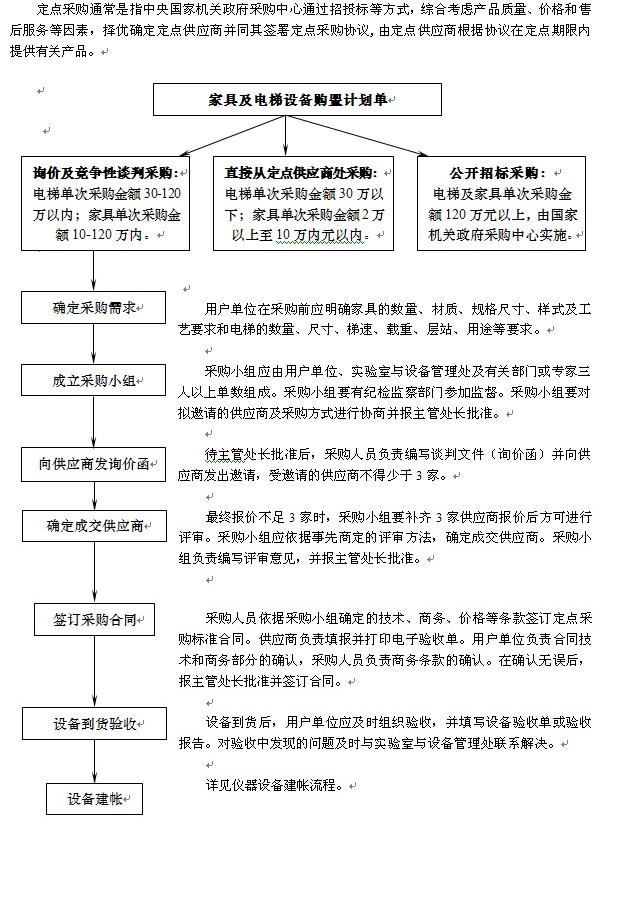 